Name:Quiz 6, Attempt 1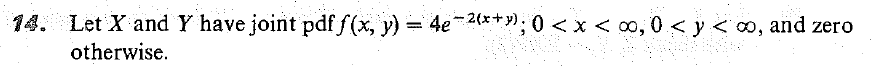 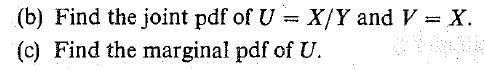 Quiz 4, Attempt 2Suppose X and Y are uniformly distributed on the interval from 3 to 4.  Assuming X and Y are independent, find the density function of their sum.